Почему работник заинтересован быть членом Профсоюза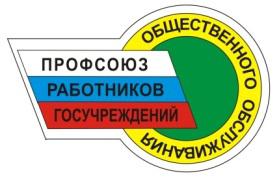 Чем интересен Профоюз для работника?«За профсоюзами сохраняется одна из главных задач, может быть,
самая главная – это соблюдение прав работников, условий труда»В. В. ПутинВ соответствии с Законом «О профессиональных союзах, их правах и гарантиях деятельности», Трудовым кодексом РФ, постановлением главы администрации (губернатора) Краснодарского края от 15 марта 2002 года № 282 «О дальнейшем взаимодействии исполнительных органов государственной власти Краснодарского края, органов местного самоуправления, работодателей с профсоюзными организациями края» профсоюзам предоставлено право представлять интересы работающих в отношениях с работодателем.Только с учетом мнения профсоюзной организации, ее выборного органа могут применяться такие нормы Трудового кодекса как:изменение существующих условий труда, введение режима неполного рабочего времени;сокращение численности или штата работников, увольнение с работы члена профсоюза по инициативе работодателя;разделение рабочего дня на части;привлечение к работе в выходные дни и праздничные дни;установление системы оплаты и стимулирования труда;утверждение инструкций по охране труда;принятие локальных нормативных актов, затрагивающих интересы работников.Более 100 статей Трудового кодекса предусматривают решение социально-трудовых вопросов через коллективные договоры и соглашения, инициатором которых выступает профсоюзная организация.Защищать интересы работника по действующему законодательству, в том числе и по коллективному договору, может только выборные органы профсоюзной организации. Совет трудового коллектива не имеет права по Закону выступать стороной при защите прав и интересов работников.Кроме этого, профкомы с участием администрации и самостоятельно активно занимаются решением различных социальных проектов.Большой объем долговременных социальных программ реализует Общероссийский профсоюз работников государственных учреждений и общественного обслуживания Российской Федерации. Так, например:Члены Профсоюза могут приобретать для себя и для членов своей семьи льготные профсоюзные путевки с 20 % скидкой на санаторно-курортное лечение в профсоюзных санаторно-курортных учреждениях (Кавказские Минеральные воды, Сочи, Анапа, Горячий Ключ, Ейск, Крым, Подмосковье и другие по всей России).В 2015 году было оздоровлено 198 членов Профсоюза и членов их семей, льгота в среднем на 1 путевку составила 6584 рубля.Члены Профсоюза имеют право получать материальную помощь от 900 рублей до 4500 рублей по каждому случаю (не зависимо от количества травм) получения любой травмы в течение суток в течение календарного года членом Профсоюза (на производстве, по пути на работу, с работы или в быту) или его ребенком (даже если родитель не был с ним на больничном листе). В 2015 году такая материальная помощь в сумме 507,9 тыс.руб. выплачена 200 членам Профсоюза , в том числе в сумме 388,9 тыс. руб. в связи с травмированием 153 членов Профсоюза и в сумме 119,0 тыс. руб. в связи с травмированием 47 детей членов Профсоюза. Привести примеры по своей территориальной организации.Могут получать частичное возмещение стоимости расходов по обучению в Кубанском институте соцэкономики и права (филиал) общеобразовательного учреждения профсоюзов «Академия труда и социальных отношений» члены Профсоюз (20%), их дети и внуки (10%) (Диплом государственного образца Московской Академии труда и социальных отношений). В 2015 году по этому основанию 65 членам Профсоюза выплачено 625,4 тыс. руб.В случае получения инвалидности в результате несчастного случая на производстве члену Профсоюза выплачивается материальная помощь:     -1-й группы – в сумме 45000 рублей;
    -2-й группы – в сумме 35000 рублей;
    -3-й группы – в размере 25000 рублей.Семье члена Профсоюза выплачивается материальная помощь в сумме 45000 рублей в случае смерти члена Профсоюза в результате несчастного случая на производстве.Члены Профсоюза могут получать бесплатную правовую помощь, представительство и защиту по социально-трудовым вопросам.Члены Профсоюза могут бесплатно участвовать в обучающих семинарах, молодежных слетах, форумах и т.д.;Члены Профсоюза и представители Работодателя (руководитель, его заместитель, специалисты и др.) могут за счет профсоюзного бюджета приобретать знания или повышать свой профессиональный уровень, квалификацию по трудовому (в т.ч о механизме внедрения новых профессиональных стандартов), социальному законодательству и по охране труда (в т.ч. о проведении СОУТ – специальной оценки условий труда); в 2015 году на обучение израсходовано 2355,5 тыс.руб.Члены Профсоюза по ходатайству Профсоюза могут быть представлены к ведомственным и государственным наградам;Члены Профсоюза могут рассчитывать на материальную поддержку от Профсоюза. В 2015 году по случаям пожаров, наводнений, тяжелой болезни и т.п. членам Профсоюза было выплачено 616,0 тыс. руб.Члены Профсоюза, по заключенному Соглашению краевого комитета Профсоюза с Агентством № 1 в городе Краснодаре филиала ПАО СК «Росгосстрах», могут застраховать свое жилое помещение (дом, квартиру) с 15% скидкой. Выгода составляет: - при страховании дома на страховую сумму 1млн.руб. разовый ежегодный платеж уменьшается на 405 руб.; при страховой сумме 500 тыс.руб. разовый ежегодный платеж уменьшается на 202 руб. 50коп.при страховании квартиры на страховую сумму 1 млн.руб. разовый ежегодный платеж уменьшается на 270 руб., при страховой сумме 500 тыс. руб. разовый ежегодный платеж уменьшается на 135 руб.Благодаря активной позиции Профсоюзов России с 1 июля 2016 года МРОТ повышен на 21% и составляет 7500 рублей.ПРИМЕР. При заработной плате 17000 руб. член Профсоюза уплачивает профсоюзный взнос 1% или 170 рублей в месяц, в год - 2040 рублей. При этом член Профсоюза имеет право получить от Профсоюза финансовую поддержку в сумме:    1) льготу 20 % от стоимости путевки 6584 руб. на себя (+ плюс 6584 рубля на каждого члена семьи),
    2) материальную помощь в случае получения травмы в сумме 900 - 4500 руб.,
    3) материальную помощь в случае получения травмы его ребенком в сумме 900 -4500 руб.,
    4) материальную помощь в случае получения инвалидности от травмы на производстве в сумме 25000 – 45000 руб.,
    5) материальную помощь в случае длительного и дорогостоящего лечения, повреждения имущества в результате пожара,     стихийного бедствия и т.д. в сумме 3000 – 10000 руб.,
    6) частичная оплата за обучение в филиале «Академии труда и социальных отношений» до 5000 руб.,
    7) при страховании дома, квартиры скидка 15% от разового ежегодного платежа по ходатайству Профсоюза – 405 руб.,
    8) частичную оплату участия в коллективных поездках, спортивных, культурно-массовых мероприятиях, праздниках для детей     и т.д. до 2000 руб.,
    9) обучение по трудовому законодательству и охране труда до 5000 руб.,
    10) бесплатно получить консультации по всем возникающим вопросам, защиту прав и интересов,
    11) через трехсторонние комиссии (от районных до Российской) представительство по защите интересов, например, при     активной позиции профсоюзной стороны Российской Трехсторонней Комиссии пока не принят Закон о повышении всем     гражданам пенсионного возраста.Все помнят о Ваших обязанностях, а о Ваших правах – только Профсоюз.Таким образом, быть членом Профсоюза означает быть защищённым, чувствовать свою причастность к мощной, массовой общественной организации, имеющей богатую историю и опыт работы.